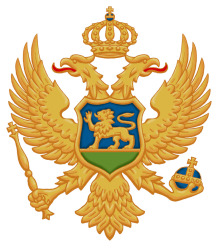 Crna GoraMinistarstvo poljoprivrede i ruralnog razvojaUprava za šumeBroj: 4457/3Pljevlja, 25.07.2017. godine	Tenderska komisija za sprovođenje postupka davanja šuma u državnoj svojini na korišćenje prodajom drveta u dubećem stanju, za 2017. godinu, formirana rješenjem Ministarstva poljoprivrede i ruralnog razvoja-Uprave za šume, broj 3765 od 16.06.2017 godine, na osnovu čl. 6 st. 1 i 4, 15, 16 i 17 Uredbe o prodaji i davanju u zakup stvari u državnoj imovini („Sl. list CG“, br. 44/10), i člana 4 stav 2 Odluke Vlade Crne Gore o davanju šuma u državnoj svojini na korišćenje prodajom drveta u dubećem stanju (,,Sl.list CG'', br.15/17 ), za 2017 godinu br.07-365 od 16.02.2017 godine, a u vezi sa članom 18 Zakona o  upravnom postupku, u postupku po Javnom pozivu za davanje šuma na korišćenje prodajom drveta u dubećem stanju, za 2017. godinu, broj 3006 od 01.06.2017. godine, koji je objavilo Ministarstvo poljoprivrede i ruralnog razvoja-Uprava za šume, rješavajući u prvom stepenu, povodom prigovora, Doo“Neborad“,Berane,; protiv Odluke tenderske komisije broj:3640/22 od 22.06.2017.godine,d o n o s iR    J    E    Š    E    NJ    EPRIGOVOR, Doo “Neborad“,Berane,, protiv Odluke tenderske komisije broj 3640/22 od 22.06.2017.godine, odbija se kao neosnovan.O  b  r  a  z  l  o  ž  e  nj  eDispozitivom pobijane odluke, tenderska komisija je dala na korišćenje šume u državnoj svojini u  GJ „Kaludarsko-dapsićke šume “, odjeljenje br. 11 abc, u Područnoj jedinici Berane, prodajom drveta u dubećem stanju, za 2017. godinu, po Javnom pozivu, broj 3006 od 01.06.2017. godine, koji je objavilo Ministarstvo poljoprivrede i ruralnog razvoja-Uprava za šume, doznačene bruto drvne mase od 3.102 m³ četinara i 1.193 m³ lišćara  daje se ponuđaču: DOO „A.R-Wood“; Berane(nosilac ponude); DOO „Mit-Berane“, Berane , po ponuđenoj cijeni od 31,50 €/m³ bruto drvne mase četinara i 13,00 €/m³ bruto drvne mase lišćara i drugim uslovima u skladu sa Javnim pozivom i ponudom. Odbija  se kao neprihvatljiva  ponuda DOO “Neborad”, Berane  iz razloga toga jer nije dostavio dokaz o vlasništvu poslovnog prostora-pogona za primarnu preradu drveta; za polufinalnu i finalnu preradu drveta, osnovnih sredstava, opreme i mašina za primarnu proizvodnju drveta, osnovnih sredstava-opreme i mašina za polufinalnu i finalnu preradu drveta, list nepokretnosti izdat od Uprave za nekretnine već je dostavio list nepokretnosti na fizičko lice na Trifunović Vukan. Samim tim smatra se da ponuda ne odgovara uslovima predviđenim javnim pozivom i tenderskom dokumentacijom.Protiv navedene odluke blagovremeno je podnio prigovor,Doo “Neborad“,Berane,koji navodi da  odluka nije pravilna, nezakonita je,  jer nedostaju razlozi o odlučnim činjenicama a dati razlozi  su nejasni, nerazumljivi i  kontradiktorni. Smatraju da  nije cijenjena na zakonit način ponuda žalioca jer nije ni razmatrana shodno Javnom pozivu uz obrazloženje da ista ponuda nije zadovoljila uslove javnog poziva. Dalje u prigovoru tumači zadatak komisije i ističe da ukoliko to nije dostavio za to nije trebao biti bodovan a ne da se ponuda odbije kao neosnovana. Dalje navodi da je dostavio rješenje Opštine Berane iz koga se vidi da je kao ''takseni''obveznik za držanje brenti i gatera u obavezi da plaća godišnje takse.Ističu da se zbog brojnih propusta ožalbena odluka stavi van snage i da se u ponovnom postupku vrednuju sve ponude u smislu gore navedenih navoda iz prigovora jer je podnosioc prigovora Doo “Neborad“,Berane, ispunilo sve uslove iz Javnog poziva. Navodi i druge insinuacije kojima nije mjesto u prigovoru i ovom upravnom postupku na koje komisija neće reagovati.Tenderska komisija je po razmatranju prigovora protiv pobijane odluke, same odluke i ostalih spisa ove upravne stvari, ocjene iznijetih navoda,  pojedinačno i zajedno, našla da je prigovor neosnovan a pobijana odluka zakonita iz sledećih razloga:Javni poziv je objavljen u dnevnim novinama ''Pobjeda '', i portalu www.upravazasume.me,  dana 01.06.2017.god, u kome su dati uslovi za javljanje na tender. Svrha davnja šuma na korišćenje, ima za cilj, kako je istaknuto u Javnom pozivu, da unaprijedi i dalje pospiješi razvoj šumarstva i drvne idnustrije u Crnoj Gori, kao i poveća zaposlenost u ovim oblastima i eliminiše anomalije i nezakonita raspolaganja. U poglavlju II TEHNIČKA OSPOSOBLJENOST – Javnog poziva, traži se pod tačkom 1.) ''Dostaviti dokaz o vlasništvu poslovnog prostora-pogona za primarnu i/ili finalnu preradu drveta – list nepokretnosti  izdat od Uprave za nekretnine''(kraj citata). Dakle traži se dokaz o vlasništvu pogona za preradu drveta a ne vlasništvo nad zemljištem. Tačkom 5 – UPUSTVIMA PONUĐAČIMA ZA SAČINJAVANJE I PODNOŠENJE PONUDE – Javnog poziva precizirano je ''Svi dokazi o ispunjavanju uslova Javnog poziva i tenderske dokumentacije moraju glasiti na ime ponuđača kao pravnog lica''. Ponuđač  Doo “Neborad“,Berane, je od Uprave za nekretnine P.J.Berane,  dostavio list nepokretnosti br.111-956-4946/2017 od 07.06.2017 godine, na fizičko lice Trifunović Vukan, što je suprotno uslovima Javnog poziva i tenderskoj dokumentaciji.  U Javnom pozivu jasno piše da citiramo: ( ''Ukoliko ponuda ne bude zadovoljavala sve uslove Javnog poziva i tenderske dokumentacije, kao i  upustva za podnošenje ponuda, sistematizovanje i pečatiranje dokumentacije uz upotrebu jemstvenika kojim onemogućava manipulacija, takva ponuda biće bez razmatanja odbačena '', kraj citata.). Postupak Javnog poziva je formalni postupak sa striktnim uslovima, kako smo naprijed iznijeli, koji su javno oglašeni i kojih se moraju pridržavati svi koji učestvuju na Javnom pozivu. U suprotnom favorizovali bi učesnike u Javnom pozivu koji se ne ponašaju sa pažnjom dobrog privrednika, koji nijesu pogone i objekte izgrađene na svom privatnom zemljištu registrovali i promjenili namjenu zemljišta, koji ne plaćaju porez na nepokretnosti kao pravna lica, firmarine i ostalo i imaju druga društveno neodgovorana ponašanja koje ova komisija nije mogla uvažiti.Polazeći od navedenog, saglasno uslovima Javnog poziva, dispozitivom ove odluke je određeno da se predmetne šume daju na korišćenje (prvo)rangiranom ponuđaču, kao ponuđaču koji u svemu ispunjava uslove za to a da je ponuda žalioca DOO ''Neborad'' Berane, obijena kao neosnovana.Javni poziv je bio objavljan u u dnevnim novinama ''Pobjeda '', i portalu www.upravazasume.me, dana 01.06.2017.godine, u kome su dati uslovi za javljanje na tender. Svim učesnicim je u javnom i transparentnom postuku obezbijeđeno pravo da učestvuje u podnošenju ponuda. Odluka o rangiranju i odabiru najpovoljnijeg ponuđača je obavljenja u skladu sa usvojenom metodologijom i uslovima Javnog poziva. Svi učesnici u postupku su bili ravnopravni bez diskriminacije a odabrna je najpovoljinija ponuda. Komisija nije vezana nikakvim ovlašćenjima i slično osim odredbama Zakona o opštem upravnom postupku, odgovarajućim Uredbama vlade Crne Gore, Javnim pozivom i tenderskom dokumentacijom i svojom slobodnom ocjenom dokaza na osnovu Zakona i savjesti. Tenderska dokumentacija je sastavni dio Javnog poziva u kome su data bliža upustva i nalozi podnsoiocima ponuda a što je obaveza ponuđača koju moraju poštovati u smislu svih instrukcija, (uslovi, upustva), forme, odredbe i specifikacije sadržane u tenderskoj dokumentaciji.Tenderska komisija je cijenila i ostale navode iznijete u prigovoru i odlučila je da oni nijesu od uticaja na drugačije rješavanje ove upravne stvari.Sa izloženog Tenderska komisija je u svemu u skladu sa svojim ovlašćenjima, primjenom člana 17, Uredbe o prodaji i davanju u zakup stvari u državnoj imovini („Sl. list CG“, br. 44/10),čl.125  ZUP-a, odlučila kao u dispozitivu ove odluke.Ova odluka je konačna u upravnom postupku.PRAVNA POUKA: Protiv ove odluke može se pokrenuti upravni spor tužbom kod Uprvnog suda Crne Gore u roku od 30 dana od dana prijema ove odluke.                                                                                                                     Tenderska komisija:    Dostavljeno:                                                             1. Vule Bošković, predsjednik ____________________ -Podnosicu prigovora,                                             2. Zoran Golubović, član         ____________________-Uprvi za šume,                                                        3. Goran Koljenšić, član            ____________________- a/a                                                                            4. Milena Terzić, član               ____________________                                                                                     5. Pavle Međedović, član       ____________________